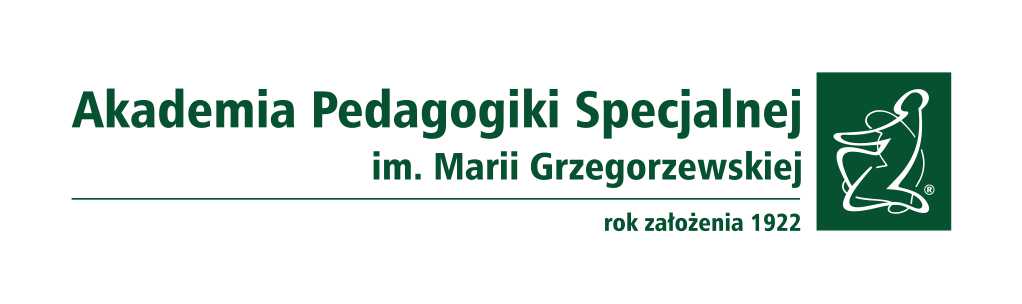 Plan wykładów otwartych realizowanych w ramach programu kształcenia Szkoły Doktorskiej APS w roku akademickim 20../20..Grafik miesięczny na rok akademicki 20../20..Podział zadańOpis zajęć otwartych w ramach Szkoły Doktorskiej APSSEMESTR ZIMOWYSEMESTR LETNIDATADOKTORANT ZAANGAŻOWANY W ORGANIZACJĘ WYKŁADUImię i nazwisko naukowcaImię i nazwisko naukowcaWspółczesne trendy w naukach społecznych2 spotkania na semestr po 3h (łącznie 12h/rok)wykładowca może poprowadzić interaktywny wykład, warsztat, seminarium, etc. – 90 minutspotkanie z doktorantami – 45 minut, „nieformalne” (opowiada o swoich doświadczeniach jako naukowiec, odpowiada na pytania, forma dowolna – do ustalenia)Współczesne trendy w naukach społecznych2 spotkania na semestr po 3h (łącznie 12h/rok)wykładowca może poprowadzić interaktywny wykład, warsztat, seminarium, etc. – 90 minutspotkanie z doktorantami – 45 minut, „nieformalne” (opowiada o swoich doświadczeniach jako naukowiec, odpowiada na pytania, forma dowolna – do ustalenia)Współczesne trendy w naukach społecznych2 spotkania na semestr po 3h (łącznie 12h/rok)wykładowca może poprowadzić interaktywny wykład, warsztat, seminarium, etc. – 90 minutspotkanie z doktorantami – 45 minut, „nieformalne” (opowiada o swoich doświadczeniach jako naukowiec, odpowiada na pytania, forma dowolna – do ustalenia)Współczesne trendy w naukach społecznych2 spotkania na semestr po 3h (łącznie 12h/rok)wykładowca może poprowadzić interaktywny wykład, warsztat, seminarium, etc. – 90 minutspotkanie z doktorantami – 45 minut, „nieformalne” (opowiada o swoich doświadczeniach jako naukowiec, odpowiada na pytania, forma dowolna – do ustalenia)Wykłady interaktywne z wybitnymi badaczami1 spotkanie na semestr po 4 h (łącznie 8h/rok)wykładowca może poprowadzić interaktywny wykład, warsztat, seminarium, etc. – wykład 90 min po nim dyskusja 30 min.spotkanie z doktorantami – 60 minut, „nieformalne” (opowiada o swoich doświadczeniach jako naukowiec, odpowiada na pytania, forma dowolna – do ustalenia)Wykłady interaktywne z wybitnymi badaczami1 spotkanie na semestr po 4 h (łącznie 8h/rok)wykładowca może poprowadzić interaktywny wykład, warsztat, seminarium, etc. – wykład 90 min po nim dyskusja 30 min.spotkanie z doktorantami – 60 minut, „nieformalne” (opowiada o swoich doświadczeniach jako naukowiec, odpowiada na pytania, forma dowolna – do ustalenia)Wykład profesora wizytującegojedno spotkanie w roku akademickim 4hwykładowca może poprowadzić interaktywny wykład, warsztat, seminarium, etc. – wykład 90 min po nim dyskusja 30 min.spotkanie z doktorantami – 60 minut, „nieformalne” (opowiada o swoich doświadczeniach jako naukowiec, odpowiada na pytania, forma dowolna – do ustalenia)miesiącprzedmiotuwagipropozycje prowadzącychpaździerniklistopadgrudzieństyczeńlutymarzeckwiecieńmajczerwiecEtapyDoktoranciSekretariat Szkoły DoktorskiejUwagiOrganizacyjnyPrzedstawienie sposobu współpracy.Zaproponowanie formy przeprowadzenia spotkania (wykład plus dyskusja).Uzyskanie zgody na udział.Pozyskanie danych kontaktowych.Uzupełnienie tabeli: opis zajęć otwartych.Uzyskanie zdjęcia wykładowcy do materiałów informacyjnychFormalnyPrzeprowadzenie akcji informacyjno-promocyjnej wśród doktorantów i w środowisku APS.Uzgodnienie treści umowy, zawarcie umowy, rozliczenie umowy.Uzyskanie zgody na nagrywanie spotkania lub jego publiczną transmisję i udostępnienie praw autorskich.Pozyskanie oświadczeń.Pozyskanie zdjęć i tekstów do materiałów informacyjno-promocyjnych.Weryfikacja potrzeb technicznych.Stworzenie materiałów informacyjno-promocyjnych.Przeprowadzenie zapisów i promocji.RealizacyjnyOtwarcie spotkania, przedstawienie wykładowcy.Zapewnienie lokalu i niezbędnego wyposażenia, lub zapewnienie przestrzeni wirtualnej i niezbędnych narzędzi/aplikacji.Zabezpieczenie porządkowe.Przeprowadzenie spotkania.Przeprowadzenie rejestracji audio-wideo.EwaluacyjnyZebranie i przekazanie opinii od doktorantów.Analiza organizacji spotkania.Rodzaj informacji Wpis Kategoria/nazwa zajęć Tytuł zajęć Prowadzący Ważne: podać stopień naukowy oraz afiliację (najlepiej po uzgodnieniu z osobą prowadzącą zajęcia)  Termin i czas trwania Przykład: dnia …….r. w godzinach …….…Wykład: 60 minut + 30 min. dyskusja.  Warsztaty: 45 min. warsztaty dla doktorantów  Informacja o zakresie otwartości wydarzenia Przykład: Wykład i dyskusja są całkowicie otwarte dla każdego. Warsztaty przeznaczone są dla doktorantów. Opis zajęć (500-1500 znaków ze spacjami) Rozwinięcie tematu uwzględniające informację, czego będą dotyczyły zajęcia; czego mają szansę dowiedzieć się uczestnicy zajęć; w czym to może być pomocne z perspektywy naukowca. Może być napisane w pierwszej i trzeciej osobie. Biogram wykładowcy i zdjęcie jako załącznik do formatki Kontakt  Na potrzeby wewnętrzne - mail, telefon do osoby, z którą można uzgodnić ewentualną redakcję notatki (najlepiej do osoby prowadzącej zajęcia) 